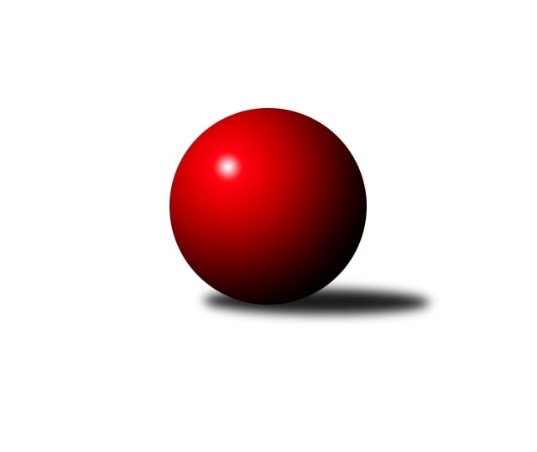 Č.9Ročník 2015/2016	8.6.2024 Krajský přebor MS 2015/2016Statistika 9. kolaTabulka družstev:		družstvo	záp	výh	rem	proh	skore	sety	průměr	body	plné	dorážka	chyby	1.	SKK Ostrava B	9	7	0	2	49.0 : 23.0 	(62.0 : 46.0)	2484	14	1721	764	34.8	2.	TJ VOKD Poruba ˝A˝	9	6	0	3	44.5 : 27.5 	(57.0 : 51.0)	2371	12	1652	718	42.3	3.	TJ Sokol Sedlnice ˝B˝	9	6	0	3	41.0 : 31.0 	(56.5 : 51.5)	2465	12	1732	733	38.1	4.	KK Minerva Opava ˝B˝	9	5	1	3	36.5 : 35.5 	(55.0 : 53.0)	2384	11	1649	735	38	5.	TJ Spartak Bílovec ˝A˝	9	5	0	4	36.0 : 36.0 	(51.5 : 56.5)	2508	10	1744	763	36.6	6.	TJ VOKD Poruba ˝B˝	9	4	2	3	36.0 : 36.0 	(47.0 : 61.0)	2423	10	1706	717	52.1	7.	TJ Frenštát p.R.˝A˝	9	4	1	4	31.5 : 40.5 	(49.0 : 59.0)	2333	9	1652	681	51.6	8.	TJ Sokol Bohumín ˝B˝	9	4	0	5	36.0 : 36.0 	(56.5 : 51.5)	2390	8	1655	735	41.2	9.	KK Hranice ˝A˝	9	3	1	5	35.0 : 37.0 	(61.0 : 47.0)	2425	7	1700	725	39.6	10.	TJ Sokol Bohumín˝C˝	9	3	0	6	36.0 : 36.0 	(55.5 : 52.5)	2403	6	1693	711	45.7	11.	TJ Opava ˝C˝	9	3	0	6	27.0 : 45.0 	(46.0 : 62.0)	2403	6	1688	714	46.6	12.	Kuželky Horní Benešov	9	1	1	7	23.5 : 48.5 	(51.0 : 57.0)	2406	3	1678	728	45.3Tabulka doma:		družstvo	záp	výh	rem	proh	skore	sety	průměr	body	maximum	minimum	1.	TJ VOKD Poruba ˝A˝	5	5	0	0	32.5 : 7.5 	(39.5 : 20.5)	2436	10	2489	2388	2.	SKK Ostrava B	5	4	0	1	27.0 : 13.0 	(33.0 : 27.0)	2416	8	2493	2306	3.	TJ Frenštát p.R.˝A˝	4	3	1	0	22.0 : 10.0 	(29.0 : 19.0)	2444	7	2512	2366	4.	KK Hranice ˝A˝	5	3	1	1	27.0 : 13.0 	(41.0 : 19.0)	2493	7	2543	2450	5.	TJ Sokol Sedlnice ˝B˝	4	3	0	1	19.0 : 13.0 	(29.0 : 19.0)	2404	6	2430	2371	6.	KK Minerva Opava ˝B˝	4	3	0	1	17.5 : 14.5 	(26.5 : 21.5)	2547	6	2589	2509	7.	TJ Sokol Bohumín ˝B˝	5	3	0	2	25.0 : 15.0 	(33.0 : 27.0)	2453	6	2512	2412	8.	TJ Opava ˝C˝	5	3	0	2	19.0 : 21.0 	(29.0 : 31.0)	2518	6	2563	2467	9.	TJ VOKD Poruba ˝B˝	4	2	1	1	15.0 : 17.0 	(20.5 : 27.5)	2347	5	2381	2288	10.	TJ Sokol Bohumín˝C˝	4	2	0	2	19.0 : 13.0 	(28.0 : 20.0)	2449	4	2497	2400	11.	TJ Spartak Bílovec ˝A˝	4	2	0	2	16.0 : 16.0 	(26.0 : 22.0)	2491	4	2587	2418	12.	Kuželky Horní Benešov	5	1	0	4	15.5 : 24.5 	(34.0 : 26.0)	2390	2	2515	2223Tabulka venku:		družstvo	záp	výh	rem	proh	skore	sety	průměr	body	maximum	minimum	1.	SKK Ostrava B	4	3	0	1	22.0 : 10.0 	(29.0 : 19.0)	2502	6	2546	2460	2.	TJ Sokol Sedlnice ˝B˝	5	3	0	2	22.0 : 18.0 	(27.5 : 32.5)	2477	6	2547	2403	3.	TJ Spartak Bílovec ˝A˝	5	3	0	2	20.0 : 20.0 	(25.5 : 34.5)	2512	6	2600	2419	4.	TJ VOKD Poruba ˝B˝	5	2	1	2	21.0 : 19.0 	(26.5 : 33.5)	2438	5	2505	2337	5.	KK Minerva Opava ˝B˝	5	2	1	2	19.0 : 21.0 	(28.5 : 31.5)	2352	5	2416	2308	6.	TJ VOKD Poruba ˝A˝	4	1	0	3	12.0 : 20.0 	(17.5 : 30.5)	2351	2	2428	2295	7.	TJ Sokol Bohumín ˝B˝	4	1	0	3	11.0 : 21.0 	(23.5 : 24.5)	2403	2	2516	2296	8.	TJ Sokol Bohumín˝C˝	5	1	0	4	17.0 : 23.0 	(27.5 : 32.5)	2392	2	2499	2282	9.	TJ Frenštát p.R.˝A˝	5	1	0	4	9.5 : 30.5 	(20.0 : 40.0)	2311	2	2409	2225	10.	Kuželky Horní Benešov	4	0	1	3	8.0 : 24.0 	(17.0 : 31.0)	2410	1	2532	2346	11.	KK Hranice ˝A˝	4	0	0	4	8.0 : 24.0 	(20.0 : 28.0)	2408	0	2489	2285	12.	TJ Opava ˝C˝	4	0	0	4	8.0 : 24.0 	(17.0 : 31.0)	2374	0	2498	2258Tabulka podzimní části:		družstvo	záp	výh	rem	proh	skore	sety	průměr	body	doma	venku	1.	SKK Ostrava B	9	7	0	2	49.0 : 23.0 	(62.0 : 46.0)	2484	14 	4 	0 	1 	3 	0 	1	2.	TJ VOKD Poruba ˝A˝	9	6	0	3	44.5 : 27.5 	(57.0 : 51.0)	2371	12 	5 	0 	0 	1 	0 	3	3.	TJ Sokol Sedlnice ˝B˝	9	6	0	3	41.0 : 31.0 	(56.5 : 51.5)	2465	12 	3 	0 	1 	3 	0 	2	4.	KK Minerva Opava ˝B˝	9	5	1	3	36.5 : 35.5 	(55.0 : 53.0)	2384	11 	3 	0 	1 	2 	1 	2	5.	TJ Spartak Bílovec ˝A˝	9	5	0	4	36.0 : 36.0 	(51.5 : 56.5)	2508	10 	2 	0 	2 	3 	0 	2	6.	TJ VOKD Poruba ˝B˝	9	4	2	3	36.0 : 36.0 	(47.0 : 61.0)	2423	10 	2 	1 	1 	2 	1 	2	7.	TJ Frenštát p.R.˝A˝	9	4	1	4	31.5 : 40.5 	(49.0 : 59.0)	2333	9 	3 	1 	0 	1 	0 	4	8.	TJ Sokol Bohumín ˝B˝	9	4	0	5	36.0 : 36.0 	(56.5 : 51.5)	2390	8 	3 	0 	2 	1 	0 	3	9.	KK Hranice ˝A˝	9	3	1	5	35.0 : 37.0 	(61.0 : 47.0)	2425	7 	3 	1 	1 	0 	0 	4	10.	TJ Sokol Bohumín˝C˝	9	3	0	6	36.0 : 36.0 	(55.5 : 52.5)	2403	6 	2 	0 	2 	1 	0 	4	11.	TJ Opava ˝C˝	9	3	0	6	27.0 : 45.0 	(46.0 : 62.0)	2403	6 	3 	0 	2 	0 	0 	4	12.	Kuželky Horní Benešov	9	1	1	7	23.5 : 48.5 	(51.0 : 57.0)	2406	3 	1 	0 	4 	0 	1 	3Tabulka jarní části:		družstvo	záp	výh	rem	proh	skore	sety	průměr	body	doma	venku	1.	TJ Spartak Bílovec ˝A˝	0	0	0	0	0.0 : 0.0 	(0.0 : 0.0)	0	0 	0 	0 	0 	0 	0 	0 	2.	KK Minerva Opava ˝B˝	0	0	0	0	0.0 : 0.0 	(0.0 : 0.0)	0	0 	0 	0 	0 	0 	0 	0 	3.	TJ Sokol Bohumín ˝B˝	0	0	0	0	0.0 : 0.0 	(0.0 : 0.0)	0	0 	0 	0 	0 	0 	0 	0 	4.	TJ Sokol Bohumín˝C˝	0	0	0	0	0.0 : 0.0 	(0.0 : 0.0)	0	0 	0 	0 	0 	0 	0 	0 	5.	Kuželky Horní Benešov	0	0	0	0	0.0 : 0.0 	(0.0 : 0.0)	0	0 	0 	0 	0 	0 	0 	0 	6.	SKK Ostrava B	0	0	0	0	0.0 : 0.0 	(0.0 : 0.0)	0	0 	0 	0 	0 	0 	0 	0 	7.	KK Hranice ˝A˝	0	0	0	0	0.0 : 0.0 	(0.0 : 0.0)	0	0 	0 	0 	0 	0 	0 	0 	8.	TJ Opava ˝C˝	0	0	0	0	0.0 : 0.0 	(0.0 : 0.0)	0	0 	0 	0 	0 	0 	0 	0 	9.	TJ Frenštát p.R.˝A˝	0	0	0	0	0.0 : 0.0 	(0.0 : 0.0)	0	0 	0 	0 	0 	0 	0 	0 	10.	TJ Sokol Sedlnice ˝B˝	0	0	0	0	0.0 : 0.0 	(0.0 : 0.0)	0	0 	0 	0 	0 	0 	0 	0 	11.	TJ VOKD Poruba ˝B˝	0	0	0	0	0.0 : 0.0 	(0.0 : 0.0)	0	0 	0 	0 	0 	0 	0 	0 	12.	TJ VOKD Poruba ˝A˝	0	0	0	0	0.0 : 0.0 	(0.0 : 0.0)	0	0 	0 	0 	0 	0 	0 	0 Zisk bodů pro družstvo:		jméno hráče	družstvo	body	zápasy	v %	dílčí body	sety	v %	1.	Barbora Janyšková 	TJ Sokol Sedlnice ˝B˝ 	7	/	9	(78%)	13	/	18	(72%)	2.	Petr Oravec 	TJ VOKD Poruba ˝A˝ 	6.5	/	9	(72%)	11	/	18	(61%)	3.	Tomáš Binar 	TJ Spartak Bílovec ˝A˝ 	6	/	7	(86%)	10	/	14	(71%)	4.	Lenka Pouchlá 	SKK Ostrava B 	6	/	7	(86%)	10	/	14	(71%)	5.	Anna Ledvinová 	KK Hranice ˝A˝ 	6	/	8	(75%)	14	/	16	(88%)	6.	Zdeněk Kuna 	SKK Ostrava B 	6	/	8	(75%)	11.5	/	16	(72%)	7.	Tomáš Král 	KK Minerva Opava ˝B˝ 	6	/	9	(67%)	13	/	18	(72%)	8.	Lada Péli 	TJ Sokol Bohumín ˝B˝ 	6	/	9	(67%)	12.5	/	18	(69%)	9.	Karol Nitka 	TJ Sokol Bohumín˝C˝ 	6	/	9	(67%)	10.5	/	18	(58%)	10.	Dalibor Vinklar 	KK Hranice ˝A˝ 	6	/	9	(67%)	10	/	18	(56%)	11.	Jan Král 	KK Minerva Opava ˝B˝ 	5.5	/	8	(69%)	9	/	16	(56%)	12.	Jaroslav Petr 	TJ Frenštát p.R.˝A˝ 	5.5	/	9	(61%)	10.5	/	18	(58%)	13.	Tomáš Valíček 	TJ Opava ˝C˝ 	5.5	/	9	(61%)	8	/	18	(44%)	14.	Jana Martínková 	KK Minerva Opava ˝B˝ 	5	/	6	(83%)	9	/	12	(75%)	15.	Rostislav Kletenský 	TJ Sokol Sedlnice ˝B˝ 	5	/	6	(83%)	8	/	12	(67%)	16.	Jiří Terrich 	KK Hranice ˝A˝ 	5	/	8	(63%)	10	/	16	(63%)	17.	Jan Míka 	TJ VOKD Poruba ˝A˝ 	5	/	8	(63%)	9	/	16	(56%)	18.	Alfréd Hermann 	TJ Sokol Bohumín˝C˝ 	5	/	8	(63%)	9	/	16	(56%)	19.	Jan Žídek 	TJ VOKD Poruba ˝A˝ 	5	/	8	(63%)	9	/	16	(56%)	20.	Tomáš Polášek 	SKK Ostrava B 	5	/	8	(63%)	7	/	16	(44%)	21.	Martin Weiss 	Kuželky Horní Benešov 	5	/	9	(56%)	12	/	18	(67%)	22.	Petr Bábíček 	TJ Frenštát p.R.˝A˝ 	5	/	9	(56%)	11.5	/	18	(64%)	23.	Jozef Kuzma 	TJ Sokol Bohumín ˝B˝ 	5	/	9	(56%)	11.5	/	18	(64%)	24.	Richard Šimek 	TJ VOKD Poruba ˝B˝ 	5	/	9	(56%)	10	/	18	(56%)	25.	Jaroslav Klus 	TJ Sokol Bohumín˝C˝ 	5	/	9	(56%)	10	/	18	(56%)	26.	Karel Šnajdárek 	TJ Spartak Bílovec ˝A˝ 	5	/	9	(56%)	9	/	18	(50%)	27.	Libor Krajčí 	TJ Sokol Bohumín ˝B˝ 	5	/	9	(56%)	8	/	18	(44%)	28.	Rostislav Bareš 	TJ VOKD Poruba ˝A˝ 	4.5	/	6	(75%)	7.5	/	12	(63%)	29.	Miroslav Složil 	SKK Ostrava B 	4	/	5	(80%)	7	/	10	(70%)	30.	Lucie Bogdanowiczová 	TJ Sokol Bohumín˝C˝ 	4	/	6	(67%)	8	/	12	(67%)	31.	Michal Blinka 	SKK Ostrava B 	4	/	7	(57%)	7.5	/	14	(54%)	32.	Pavel Plaček 	TJ Sokol Bohumín˝C˝ 	4	/	7	(57%)	6	/	14	(43%)	33.	Martina Honlová 	TJ Sokol Bohumín ˝B˝ 	4	/	8	(50%)	8.5	/	16	(53%)	34.	Jiří Kratoš 	TJ VOKD Poruba ˝A˝ 	4	/	8	(50%)	8.5	/	16	(53%)	35.	Vladimír Hudec 	KK Hranice ˝A˝ 	4	/	8	(50%)	8	/	16	(50%)	36.	Petr Pavelka st 	KK Hranice ˝A˝ 	4	/	8	(50%)	8	/	16	(50%)	37.	Filip Sýkora 	TJ Spartak Bílovec ˝A˝ 	4	/	8	(50%)	8	/	16	(50%)	38.	Antonín Chalcář 	TJ VOKD Poruba ˝B˝ 	4	/	8	(50%)	7.5	/	16	(47%)	39.	Václav Kladiva 	TJ Sokol Bohumín˝C˝ 	4	/	8	(50%)	7	/	16	(44%)	40.	Stanislav Brejcha 	TJ Sokol Sedlnice ˝B˝ 	4	/	8	(50%)	6	/	16	(38%)	41.	Roman Klímek 	TJ VOKD Poruba ˝B˝ 	4	/	8	(50%)	5	/	16	(31%)	42.	Jiří Petr 	TJ Frenštát p.R.˝A˝ 	4	/	9	(44%)	12	/	18	(67%)	43.	Jaromír Martiník 	Kuželky Horní Benešov 	4	/	9	(44%)	11	/	18	(61%)	44.	Jaromír Piska 	TJ Sokol Bohumín ˝B˝ 	4	/	9	(44%)	10	/	18	(56%)	45.	Rudolf Tvrdoň 	TJ Opava ˝C˝ 	4	/	9	(44%)	9	/	18	(50%)	46.	Lukáš Trojek 	TJ VOKD Poruba ˝B˝ 	4	/	9	(44%)	8	/	18	(44%)	47.	Michaela Tobolová 	TJ Sokol Sedlnice ˝B˝ 	4	/	9	(44%)	8	/	18	(44%)	48.	Josef Matušek 	TJ Opava ˝C˝ 	4	/	9	(44%)	6	/	18	(33%)	49.	Daneš Šodek 	SKK Ostrava B 	3.5	/	8	(44%)	6	/	16	(38%)	50.	Jan Polášek 	SKK Ostrava B 	3	/	3	(100%)	4	/	6	(67%)	51.	Adéla Sobotíková 	TJ Sokol Sedlnice ˝B˝ 	3	/	5	(60%)	6	/	10	(60%)	52.	Libor Žíla 	TJ VOKD Poruba ˝B˝ 	3	/	5	(60%)	5	/	10	(50%)	53.	Antonín Fabík 	TJ Spartak Bílovec ˝A˝ 	3	/	6	(50%)	6	/	12	(50%)	54.	David Binar 	TJ Spartak Bílovec ˝A˝ 	3	/	7	(43%)	7.5	/	14	(54%)	55.	Jaroslav Hrabuška 	TJ VOKD Poruba ˝B˝ 	3	/	7	(43%)	5.5	/	14	(39%)	56.	Renáta Janyšková 	TJ Sokol Sedlnice ˝B˝ 	3	/	8	(38%)	8.5	/	16	(53%)	57.	Petr Frank 	KK Minerva Opava ˝B˝ 	3	/	8	(38%)	8	/	16	(50%)	58.	Vlastimil Kotrla 	Kuželky Horní Benešov 	3	/	9	(33%)	9	/	18	(50%)	59.	Jaroslav Lakomý 	Kuželky Horní Benešov 	3	/	9	(33%)	8	/	18	(44%)	60.	Zdeněk Bordovský 	TJ Frenštát p.R.˝A˝ 	3	/	9	(33%)	7	/	18	(39%)	61.	Jan Pavlosek 	SKK Ostrava B 	2.5	/	6	(42%)	6	/	12	(50%)	62.	Miroslav Procházka 	Kuželky Horní Benešov 	2.5	/	7	(36%)	5	/	14	(36%)	63.	Břetislav Mrkvica 	TJ Opava ˝C˝ 	2.5	/	8	(31%)	9	/	16	(56%)	64.	Zdeňka Terrichová 	KK Hranice ˝A˝ 	2	/	3	(67%)	5	/	6	(83%)	65.	Zdeněk Štohanzl 	KK Minerva Opava ˝B˝ 	2	/	3	(67%)	3	/	6	(50%)	66.	Klára Tobolová 	TJ Sokol Sedlnice ˝B˝ 	2	/	4	(50%)	5	/	8	(63%)	67.	Dana Lamichová 	TJ Opava ˝C˝ 	2	/	4	(50%)	3.5	/	8	(44%)	68.	Martin Skopal 	TJ VOKD Poruba ˝A˝ 	2	/	4	(50%)	3	/	8	(38%)	69.	Michal Bezruč 	TJ VOKD Poruba ˝A˝ 	2	/	4	(50%)	3	/	8	(38%)	70.	Karel Vágner 	KK Minerva Opava ˝B˝ 	2	/	5	(40%)	3.5	/	10	(35%)	71.	Milan Kučera 	TJ Frenštát p.R.˝A˝ 	2	/	5	(40%)	3	/	10	(30%)	72.	Vladimír Štacha 	TJ Spartak Bílovec ˝A˝ 	2	/	6	(33%)	4	/	12	(33%)	73.	Václav Boháčík 	TJ Opava ˝C˝ 	2	/	7	(29%)	5	/	14	(36%)	74.	Jaroslav Ledvina 	KK Hranice ˝A˝ 	2	/	7	(29%)	5	/	14	(36%)	75.	Jan Stuš 	TJ Sokol Bohumín˝C˝ 	2	/	7	(29%)	5	/	14	(36%)	76.	Lubomír Richter 	TJ Sokol Bohumín ˝B˝ 	2	/	7	(29%)	3	/	14	(21%)	77.	Jan Strnadel 	KK Minerva Opava ˝B˝ 	2	/	9	(22%)	6.5	/	18	(36%)	78.	Jana Martiníková 	Kuželky Horní Benešov 	2	/	9	(22%)	6	/	18	(33%)	79.	Pavel Hrabec 	TJ VOKD Poruba ˝A˝ 	1.5	/	4	(38%)	2	/	8	(25%)	80.	Miroslav Koloděj 	SKK Ostrava B 	1	/	1	(100%)	2	/	2	(100%)	81.	Dalibor Hamrozy 	TJ Sokol Bohumín ˝B˝ 	1	/	1	(100%)	2	/	2	(100%)	82.	René Světlík 	TJ Sokol Bohumín ˝B˝ 	1	/	1	(100%)	1	/	2	(50%)	83.	Ladislav Míka 	TJ VOKD Poruba ˝A˝ 	1	/	2	(50%)	3	/	4	(75%)	84.	Rostislav Klazar 	TJ Spartak Bílovec ˝A˝ 	1	/	2	(50%)	2	/	4	(50%)	85.	Miroslav Makový 	TJ Frenštát p.R.˝A˝ 	1	/	2	(50%)	2	/	4	(50%)	86.	Zdeněk Mžik 	TJ VOKD Poruba ˝B˝ 	1	/	2	(50%)	1	/	4	(25%)	87.	Helena Martinčáková 	TJ VOKD Poruba ˝B˝ 	1	/	3	(33%)	3	/	6	(50%)	88.	Tomáš Binek 	TJ Frenštát p.R.˝A˝ 	1	/	3	(33%)	2	/	6	(33%)	89.	Vojtěch Turlej 	TJ VOKD Poruba ˝B˝ 	1	/	3	(33%)	2	/	6	(33%)	90.	Milan Binar 	TJ Spartak Bílovec ˝A˝ 	1	/	3	(33%)	2	/	6	(33%)	91.	Renáta Smijová 	KK Minerva Opava ˝B˝ 	1	/	4	(25%)	3	/	8	(38%)	92.	Jana Tvrdoňová 	TJ Opava ˝C˝ 	1	/	5	(20%)	3.5	/	10	(35%)	93.	Pavel Šmydke 	TJ Spartak Bílovec ˝A˝ 	1	/	5	(20%)	3	/	10	(30%)	94.	Jiří Koloděj 	SKK Ostrava B 	0	/	1	(0%)	1	/	2	(50%)	95.	Stanislav Sliwka 	TJ Sokol Bohumín ˝B˝ 	0	/	1	(0%)	0	/	2	(0%)	96.	Emil Rubáč 	TJ Spartak Bílovec ˝A˝ 	0	/	1	(0%)	0	/	2	(0%)	97.	Petr Pavelka ml 	KK Hranice ˝A˝ 	0	/	1	(0%)	0	/	2	(0%)	98.	Oldřich Tomečka 	KK Minerva Opava ˝B˝ 	0	/	1	(0%)	0	/	2	(0%)	99.	David Schiedek 	Kuželky Horní Benešov 	0	/	2	(0%)	0	/	4	(0%)	100.	Petr Schwalbe 	TJ Opava ˝C˝ 	0	/	3	(0%)	2	/	6	(33%)	101.	David Juřica 	TJ Sokol Sedlnice ˝B˝ 	0	/	3	(0%)	1	/	6	(17%)	102.	Martin Grejcar 	TJ Frenštát p.R.˝A˝ 	0	/	7	(0%)	1	/	14	(7%)Průměry na kuželnách:		kuželna	průměr	plné	dorážka	chyby	výkon na hráče	1.	Minerva Opava, 1-2	2523	1734	788	31.1	(420.6)	2.	TJ Opava, 1-4	2515	1756	758	44.3	(419.2)	3.	TJ Spartak Bílovec, 1-2	2484	1732	751	35.3	(414.0)	4.	KK Hranice, 1-2	2468	1699	769	36.2	(411.4)	5.	TJ Sokol Bohumín, 1-4	2422	1707	714	47.2	(403.8)	6.	Sokol Frenštát pod Radhoštěm, 1-2	2416	1682	734	42.9	(402.8)	7.	 Horní Benešov, 1-4	2413	1684	729	45.1	(402.3)	8.	TJ Sokol Sedlnice, 1-2	2383	1655	728	40.0	(397.3)	9.	SKK Ostrava, 1-2	2377	1657	720	36.6	(396.3)	10.	TJ VOKD Poruba, 1-4	2362	1659	702	52.2	(393.7)Nejlepší výkony na kuželnách:Minerva Opava, 1-2KK Minerva Opava ˝B˝	2589	6. kolo	Tomáš Král 	KK Minerva Opava ˝B˝	480	4. koloKK Minerva Opava ˝B˝	2558	4. kolo	Jan Král 	KK Minerva Opava ˝B˝	479	6. koloTJ Spartak Bílovec ˝A˝	2552	9. kolo	Jana Martínková 	KK Minerva Opava ˝B˝	454	4. koloKK Minerva Opava ˝B˝	2532	9. kolo	Filip Sýkora 	TJ Spartak Bílovec ˝A˝	452	9. koloKK Minerva Opava ˝B˝	2509	2. kolo	Rudolf Tvrdoň 	TJ Opava ˝C˝	451	4. koloTJ Sokol Bohumín˝C˝	2499	6. kolo	Jan Král 	KK Minerva Opava ˝B˝	447	2. koloTJ Opava ˝C˝	2498	4. kolo	Jana Martínková 	KK Minerva Opava ˝B˝	446	6. koloKK Hranice ˝A˝	2450	2. kolo	Tomáš Král 	KK Minerva Opava ˝B˝	446	9. kolo		. kolo	Tomáš Král 	KK Minerva Opava ˝B˝	445	2. kolo		. kolo	Jan Král 	KK Minerva Opava ˝B˝	439	9. koloTJ Opava, 1-4TJ Spartak Bílovec ˝A˝	2600	5. kolo	Břetislav Mrkvica 	TJ Opava ˝C˝	476	9. koloTJ Opava ˝C˝	2563	5. kolo	Tomáš Valíček 	TJ Opava ˝C˝	454	3. koloTJ Opava ˝C˝	2543	3. kolo	Filip Sýkora 	TJ Spartak Bílovec ˝A˝	454	5. koloTJ Opava ˝C˝	2524	9. kolo	Dalibor Vinklar 	KK Hranice ˝A˝	446	9. koloTJ VOKD Poruba ˝B˝	2505	1. kolo	Zdeněk Mžik 	TJ VOKD Poruba ˝B˝	445	1. koloTJ Sokol Sedlnice ˝B˝	2501	3. kolo	Karel Šnajdárek 	TJ Spartak Bílovec ˝A˝	444	5. koloTJ Opava ˝C˝	2492	7. kolo	Josef Matušek 	TJ Opava ˝C˝	443	7. koloKK Hranice ˝A˝	2489	9. kolo	Martina Honlová 	TJ Sokol Bohumín ˝B˝	442	7. koloTJ Sokol Bohumín ˝B˝	2468	7. kolo	Tomáš Valíček 	TJ Opava ˝C˝	440	9. koloTJ Opava ˝C˝	2467	1. kolo	Jana Tvrdoňová 	TJ Opava ˝C˝	439	5. koloTJ Spartak Bílovec, 1-2TJ Spartak Bílovec ˝A˝	2587	4. kolo	Filip Sýkora 	TJ Spartak Bílovec ˝A˝	457	4. koloTJ Sokol Sedlnice ˝B˝	2547	8. kolo	Karel Šnajdárek 	TJ Spartak Bílovec ˝A˝	454	4. koloTJ Spartak Bílovec ˝A˝	2522	2. kolo	Klára Tobolová 	TJ Sokol Sedlnice ˝B˝	446	8. koloSKK Ostrava B	2492	2. kolo	Zdeněk Kuna 	SKK Ostrava B	444	2. koloTJ VOKD Poruba ˝B˝	2462	6. kolo	Rostislav Kletenský 	TJ Sokol Sedlnice ˝B˝	444	8. koloTJ Spartak Bílovec ˝A˝	2435	8. kolo	Vlastimil Kotrla 	Kuželky Horní Benešov	442	4. koloTJ Spartak Bílovec ˝A˝	2418	6. kolo	Milan Binar 	TJ Spartak Bílovec ˝A˝	438	2. koloKuželky Horní Benešov	2409	4. kolo	Rostislav Klazar 	TJ Spartak Bílovec ˝A˝	438	4. kolo		. kolo	Tomáš Binar 	TJ Spartak Bílovec ˝A˝	437	8. kolo		. kolo	Stanislav Brejcha 	TJ Sokol Sedlnice ˝B˝	431	8. koloKK Hranice, 1-2KK Hranice ˝A˝	2543	7. kolo	Anna Ledvinová 	KK Hranice ˝A˝	461	8. koloKuželky Horní Benešov	2532	8. kolo	Petr Pavelka st 	KK Hranice ˝A˝	459	1. koloTJ Sokol Sedlnice ˝B˝	2503	1. kolo	Jiří Terrich 	KK Hranice ˝A˝	450	7. koloKK Hranice ˝A˝	2495	3. kolo	Dalibor Vinklar 	KK Hranice ˝A˝	445	1. koloKK Hranice ˝A˝	2491	8. kolo	Martin Weiss 	Kuželky Horní Benešov	443	8. koloKK Hranice ˝A˝	2487	1. kolo	Anna Ledvinová 	KK Hranice ˝A˝	443	7. koloKK Hranice ˝A˝	2450	5. kolo	Vladimír Hudec 	KK Hranice ˝A˝	439	7. koloTJ Spartak Bílovec ˝A˝	2439	3. kolo	Tomáš Binar 	TJ Spartak Bílovec ˝A˝	438	3. koloTJ Frenštát p.R.˝A˝	2409	7. kolo	Renáta Janyšková 	TJ Sokol Sedlnice ˝B˝	438	1. koloTJ Sokol Bohumín ˝B˝	2332	5. kolo	Petr Pavelka st 	KK Hranice ˝A˝	437	3. koloTJ Sokol Bohumín, 1-4TJ Sokol Bohumín ˝B˝	2516	9. kolo	Jaromír Piska 	TJ Sokol Bohumín ˝B˝	454	8. koloTJ Sokol Bohumín ˝B˝	2512	8. kolo	Karol Nitka 	TJ Sokol Bohumín˝C˝	452	9. koloSKK Ostrava B	2508	4. kolo	Karol Nitka 	TJ Sokol Bohumín˝C˝	448	2. koloTJ Sokol Bohumín˝C˝	2497	7. kolo	Jaromír Piska 	TJ Sokol Bohumín ˝B˝	446	6. koloTJ Spartak Bílovec ˝A˝	2495	1. kolo	Lada Péli 	TJ Sokol Bohumín ˝B˝	444	4. koloTJ Sokol Bohumín˝C˝	2473	2. kolo	Lada Péli 	TJ Sokol Bohumín ˝B˝	444	3. koloTJ Sokol Bohumín ˝B˝	2462	3. kolo	Jozef Kuzma 	TJ Sokol Bohumín ˝B˝	441	9. koloTJ Sokol Bohumín ˝B˝	2457	6. kolo	Lada Péli 	TJ Sokol Bohumín ˝B˝	440	8. koloTJ Sokol Sedlnice ˝B˝	2432	5. kolo	David Binar 	TJ Spartak Bílovec ˝A˝	438	1. koloTJ Sokol Bohumín˝C˝	2427	9. kolo	Lada Péli 	TJ Sokol Bohumín ˝B˝	437	6. koloSokol Frenštát pod Radhoštěm, 1-2TJ Frenštát p.R.˝A˝	2512	2. kolo	Richard Šimek 	TJ VOKD Poruba ˝B˝	445	2. koloTJ VOKD Poruba ˝B˝	2499	2. kolo	Petr Bábíček 	TJ Frenštát p.R.˝A˝	438	4. koloTJ Frenštát p.R.˝A˝	2455	4. kolo	Zdeněk Bordovský 	TJ Frenštát p.R.˝A˝	435	2. koloTJ Frenštát p.R.˝A˝	2442	6. kolo	Jiří Petr 	TJ Frenštát p.R.˝A˝	431	6. koloTJ Sokol Sedlnice ˝B˝	2403	6. kolo	Petr Bábíček 	TJ Frenštát p.R.˝A˝	430	2. koloTJ Frenštát p.R.˝A˝	2366	8. kolo	Jaroslav Petr 	TJ Frenštát p.R.˝A˝	428	6. koloTJ Sokol Bohumín˝C˝	2342	4. kolo	Zdeněk Bordovský 	TJ Frenštát p.R.˝A˝	428	6. koloKK Minerva Opava ˝B˝	2315	8. kolo	Tomáš Binek 	TJ Frenštát p.R.˝A˝	428	4. kolo		. kolo	Milan Kučera 	TJ Frenštát p.R.˝A˝	427	2. kolo		. kolo	Zdeněk Bordovský 	TJ Frenštát p.R.˝A˝	426	4. kolo Horní Benešov, 1-4SKK Ostrava B	2546	7. kolo	Vlastimil Kotrla 	Kuželky Horní Benešov	477	9. koloKuželky Horní Benešov	2515	3. kolo	Vlastimil Kotrla 	Kuželky Horní Benešov	451	5. koloKuželky Horní Benešov	2472	7. kolo	Martin Weiss 	Kuželky Horní Benešov	445	3. koloTJ VOKD Poruba ˝A˝	2428	5. kolo	Petr Frank 	KK Minerva Opava ˝B˝	442	3. koloKK Minerva Opava ˝B˝	2416	3. kolo	Jiří Kratoš 	TJ VOKD Poruba ˝A˝	442	5. koloKuželky Horní Benešov	2408	5. kolo	Daneš Šodek 	SKK Ostrava B	438	7. koloTJ Frenštát p.R.˝A˝	2400	9. kolo	Martin Weiss 	Kuželky Horní Benešov	434	7. koloTJ Sokol Bohumín˝C˝	2399	1. kolo	Tomáš Polášek 	SKK Ostrava B	434	7. koloKuželky Horní Benešov	2330	1. kolo	Vlastimil Kotrla 	Kuželky Horní Benešov	433	3. koloKuželky Horní Benešov	2223	9. kolo	Petr Bábíček 	TJ Frenštát p.R.˝A˝	433	9. koloTJ Sokol Sedlnice, 1-2TJ Sokol Sedlnice ˝B˝	2430	4. kolo	Tomáš Král 	KK Minerva Opava ˝B˝	445	7. koloTJ Sokol Sedlnice ˝B˝	2412	9. kolo	Renáta Janyšková 	TJ Sokol Sedlnice ˝B˝	440	2. koloTJ Sokol Sedlnice ˝B˝	2404	2. kolo	Rostislav Kletenský 	TJ Sokol Sedlnice ˝B˝	439	4. koloTJ VOKD Poruba ˝B˝	2388	4. kolo	Stanislav Brejcha 	TJ Sokol Sedlnice ˝B˝	428	4. koloKK Minerva Opava ˝B˝	2380	7. kolo	Petr Frank 	KK Minerva Opava ˝B˝	427	7. koloTJ Sokol Sedlnice ˝B˝	2371	7. kolo	Barbora Janyšková 	TJ Sokol Sedlnice ˝B˝	423	2. koloKuželky Horní Benešov	2346	2. kolo	Martin Weiss 	Kuželky Horní Benešov	422	2. koloTJ VOKD Poruba ˝A˝	2339	9. kolo	Michaela Tobolová 	TJ Sokol Sedlnice ˝B˝	420	4. kolo		. kolo	Rostislav Kletenský 	TJ Sokol Sedlnice ˝B˝	418	9. kolo		. kolo	Libor Žíla 	TJ VOKD Poruba ˝B˝	417	4. koloSKK Ostrava, 1-2SKK Ostrava B	2493	6. kolo	Tomáš Polášek 	SKK Ostrava B	439	6. koloSKK Ostrava B	2461	8. kolo	Michal Blinka 	SKK Ostrava B	431	6. koloSKK Ostrava B	2447	5. kolo	Zdeněk Kuna 	SKK Ostrava B	430	5. koloKK Hranice ˝A˝	2408	6. kolo	Lenka Pouchlá 	SKK Ostrava B	426	3. koloTJ Opava ˝C˝	2401	8. kolo	Jan Polášek 	SKK Ostrava B	425	6. koloSKK Ostrava B	2371	3. kolo	Břetislav Mrkvica 	TJ Opava ˝C˝	425	8. koloKK Minerva Opava ˝B˝	2308	1. kolo	Lenka Pouchlá 	SKK Ostrava B	424	5. koloSKK Ostrava B	2306	1. kolo	Jan Polášek 	SKK Ostrava B	420	8. koloTJ VOKD Poruba ˝A˝	2295	3. kolo	Vladimír Hudec 	KK Hranice ˝A˝	420	6. koloTJ Frenštát p.R.˝A˝	2288	5. kolo	Tomáš Valíček 	TJ Opava ˝C˝	418	8. koloTJ VOKD Poruba, 1-4TJ VOKD Poruba ˝A˝	2489	6. kolo	Jan Míka 	TJ VOKD Poruba ˝A˝	456	6. koloTJ VOKD Poruba ˝A˝	2464	8. kolo	Petr Oravec 	TJ VOKD Poruba ˝A˝	443	8. koloSKK Ostrava B	2460	9. kolo	Michal Blinka 	SKK Ostrava B	437	9. koloTJ VOKD Poruba ˝A˝	2423	1. kolo	Jiří Kratoš 	TJ VOKD Poruba ˝A˝	435	4. koloTJ VOKD Poruba ˝A˝	2418	2. kolo	Jan Míka 	TJ VOKD Poruba ˝A˝	431	1. koloTJ VOKD Poruba ˝A˝	2388	4. kolo	Jan Žídek 	TJ VOKD Poruba ˝A˝	430	6. koloTJ VOKD Poruba ˝B˝	2381	7. kolo	Petr Oravec 	TJ VOKD Poruba ˝A˝	430	6. koloTJ Sokol Bohumín˝C˝	2371	8. kolo	Jan Žídek 	TJ VOKD Poruba ˝A˝	429	8. koloTJ VOKD Poruba ˝B˝	2369	3. kolo	Rostislav Bareš 	TJ VOKD Poruba ˝A˝	426	8. koloTJ VOKD Poruba ˝B˝	2348	5. kolo	Zdeněk Kuna 	SKK Ostrava B	425	9. koloČetnost výsledků:	8.0 : 0.0	1x	7.5 : 0.5	1x	7.0 : 1.0	10x	6.0 : 2.0	8x	5.5 : 2.5	3x	5.0 : 3.0	11x	4.0 : 4.0	3x	3.5 : 4.5	1x	3.0 : 5.0	6x	2.0 : 6.0	6x	1.0 : 7.0	4x